附件：交通路线酒店名称：西藏林芝宾馆酒店地址：西藏林芝市巴宜区双拥北路335号酒店联系电话：13910044387酒店位置图：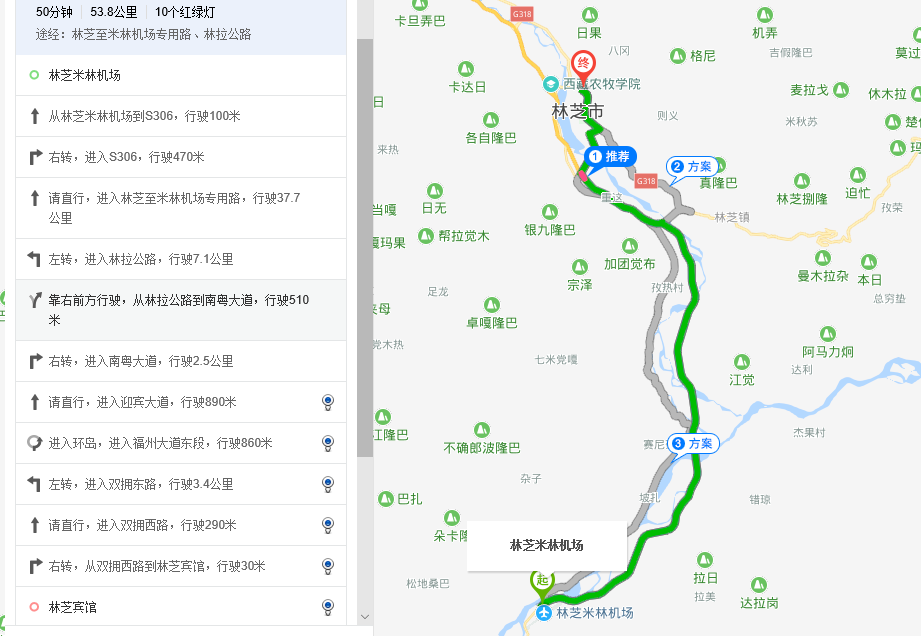 乘车路线：一、林芝米林机场：乘坐出租车至宾馆约55公里，50分钟，200元左右；乘坐机场大巴至林芝民航售票处下车，换乘坐出租车约5公里20元左右。